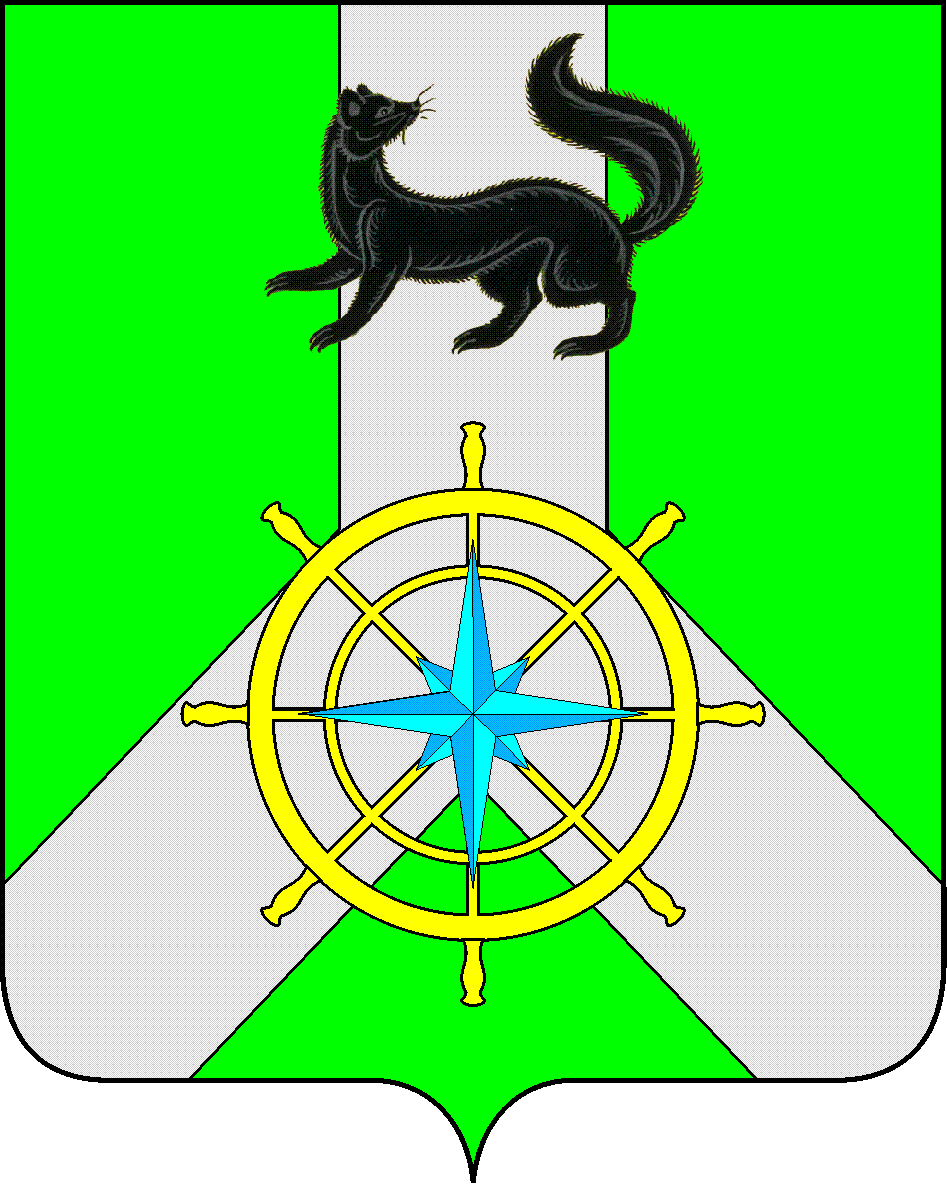 Р О С С И Й С К А Я   Ф Е Д Е Р А Ц И ЯИ Р К У Т С К А Я   О Б Л А С Т ЬК И Р Е Н С К И Й   М У Н И Ц И П А Л Ь Н Ы Й   Р А Й О НА Д М И Н И С Т Р А Ц И Я П О С Т А Н О В Л Е Н И ЕВ целях приведения Положения о предоставлении субсидий из бюджета Киренского района субъектам малого и среднего предпринимательства в соответствие с  действующим законодательством Российской Федерации, в соответствии со ст.78 Бюджетного кодекса Российской Федерации, ст. 17 Федерального закона от 24 июня 2007 года № 209-ФЗ  «О развитии малого и среднего предпринимательства в Российской Федерации»,  ст.ст. 16, 52, 53 Федерального закона «Об общих принципах организации местного самоуправления в Российской Федерации»,  Федеральным законом от 06 апреля 2015 года № 82-ФЗ «О внесении изменений в отдельные законодательные акты Российской федерации», ст. 42 Устава Киренского муниципального районаП О С Т А Н О В Л Я Е Т:	1.Внести в Положение о предоставлении субсидий из бюджета Киренского района субъектам малого и среднего предпринимательства, утверждённого постановлением администрации Киренского муниципального района от  31.08.2011 г. № 508 (далее Положение), следующие изменения:- п. 2 изложить в следующей редакции: «Субсидии из бюджета Киренского муниципального района предоставляются в пределах лимитов бюджетных обязательств на соответствующий финансовый год в рамках подпрограммы «Поддержка и развитие малого и среднего предпринимательства в Киренском районе" муниципальной программы «Муниципальная поддержка приоритетных отраслей экономики Киренского района на 2014-2020 гг." на цели, указанные в пункте 4 настоящего Положения;- п.п. 1 п. 8 изложить в следующей редакции: «Производство и (или) реализация участником конкурса подакцизных товаров, а также добыча и (или) реализация полезных ископаемых (за исключением общераспространенных полезных ископаемых)»;- п.п. 6 п. 8 дополнить словами «Под аналогичной поддержкой  понимается поддержка, условия оказания которой совпадают, включая форму, вид поддержки и цели её оказания»;-  п. 14 изложить в новой редакции (приложение № 1);-  п. 59 дополнить словами: «В случае не возврата в установленный срок, сумма субсидии списывает в бесспорном порядке со счёта получателя субсидии»;- дополнить пункты содержащие формулировку «заверенные печатью» словами «(при наличии печати)»;- дополнить пункты содержащие формулировку «конкурсное производство» словами «(в отношении индивидуальных предпринимателей – процедура реализации имущества гражданина)»- дополнить пункты содержащие формулировку «объем налоговых отчислений» словами «(с учётом страховых взносов)»- приложение № 1 и № 5  к Положению изложить в новой редакции (приложение № 2 и № 3);	2.Контроль за исполнением постановления возложить на первого заместителя  мэра по экономике и финансам администрации Киренского муниципального района.Мэр района                                                                                                       К.В. СвистелинПриложение № 1 к постановлению администрации Киренского муниципального района от 07.09.2015 г. № 542 14. Критерии оценки участников конкурса Приложение № 2 к постановлению администрации Киренского муниципального района от 07.09.2015 г. № 542 Приложение 1к Положению о предоставлении субсидии из местного бюджета в целях возмещения затрат в связи с реализацией мероприятий, направленных на поддержку и развитие малого и среднего предпринимательстваВ______________________________________________________________________________________________________________ЗАЯВЛЕНИЕна получение субсидииПрошу предоставить субсидию в целях возмещения затрат в связи с реализацией мероприятий, направленных на поддержку и развитие малого и среднего предпринимательства, на:Создание собственного бизнеса;Компенсацию части процентной ставки по кредитам и части затрат по уплате лизинговых платежей;Субсидирование части затрат на технологическое присоединение к объектам электросетевого хозяйства;Содействие повышению энергоэффективности производства  СМСП;Поддержку  начинающих малых  инновационных компаний;Поддержку действующих  инновационных компаний. (нужный пункт отметить V)Сведения о субъекте малого или среднего предпринимательства, организации, образующей инфраструктуру поддержки субъектов малого и среднего предпринимательстваНаименование субъекта малого или среднего предпринимательства, организации, образующей инфраструктуру поддержки субъектов малого и среднего предпринимательства) _________________________________________________________
_____________________________________________________________________________                                                                               (полное наименование)Дата регистрации________________________________________________________Банковские реквизиты, необходимые для перечисления субсидии:_______________________________________________________________________________________________________________________________________________________________________________________________________________________________Юридический адрес _____________________________________________________________________________Почтовый адрес (место нахождения) _____________________________________________________________________________Телефон (________)______________Факс______________E-mail______________________Учредители (ФИО)____________________________________________________________    __________________________________________________________________________________________________________________________________________________________Руководитель организации (ФИО,телефон)________________________________________________________________Главный бухгалтер (ФИО,телефон)________________________________________________________________Основной вид экономической деятельности (с указанием кода по ОКВЭД): __________________________________________________________________________________________________________________________________________________________Осуществляемый вид экономической деятельности, на развитие которого запрашивается субсидия (с указанием кода по ОКВЭД):                                                                                                                                    __________________________________________________________________________________________________________________________________________________________ Экономические показатели:Сведения о ранее полученных бюджетных средствах, в том числе субсидий (перечислить наименования, год, сумму)______________________________________________________Настоящим подтверждаем, что __________________________________________________
(наименование субъекта малого или среднего предпринимательства, организации, ____________________________________________________________________________образующей инфраструктуру поддержки субъектов малого и среднего предпринимательства)не является кредитной, страховой организацией, инвестиционным фондом, негосударственным пенсионным фондом, профессиональным участником рынка ценных бумаг, ломбардом;не является участником соглашений о разделе продукции;не осуществляет предпринимательскую деятельность в сфере игорного бизнеса;не является в порядке, установленном законодательством Российской Федерации о валютном регулировании и валютном контроле, нерезидентом Российской Федерации, за исключением случаев, предусмотренных международными договорами Российской Федерации;не осуществляет производство и (или) реализацию подакцизных товаров, а также добычу и (или) реализацию полезных ископаемых, за исключением общераспространенных полезных ископаемых;не имеет просроченных платежей в бюджеты всех уровней бюджетной системы Российской Федерации  и государственные внебюджетные фонды;не находится в стадии ликвидации, арест на его имущество не наложен, в отношении него не введены процедуры банкротства (несостоятельности) (в отношении индивидуальных предпринимателей – процедура реализации имущества гражданина). Ознакомлен с требованиями о размещении информации в Реестре субъектов малого и среднего предпринимательства - получателей поддержки. Ознакомлен с условием получения информации о принятом решении в сети Интернет на официальном сайте Администрации Киренского муниципального района (http://kirenskrn.irkobl.ru/)К заявке прилагаются документы, установленные требованиями Положения о предоставлении субсидии из местного бюджета в целях возмещения затрат в связи с реализацией мероприятий, направленных на поддержку и развитие малого и среднего предпринимательства, утвержденного постановлением администрации Киренского муниципального района  от 31 августа 2011 г. № 508 (со всеми изменениями и дополнениями).Настоящим____________________________________________________________________(наименование субъекта малого или среднего предпринимательства, организации,_____________________________________________________________________________образующей инфраструктуру поддержки субъектов малого и среднего предпринимательства) гарантирует достоверность представленных сведений. « __ » ____________20____ года                                _______________/__________________                                                                                (подпись руководителя)        (расшифровка подписи)                 М.П.                                                                                 .Приложение № 3 к постановлению администрации Киренского муниципального района от 07.09.2015 г. № 542 Приложение 5к Положению о предоставлении субсидии из местного бюджета в целях возмещения  затрат в связи с реализациеймероприятий, направленных на поддержку и развитие малого и среднего предпринимательстваВ______________________________________________________________________________________________________________ЗАЯВЛЕНИЕна получение субсидииПрошу предоставить субсидию в целях возмещения  затрат в связи с реализацией мероприятий, направленных на поддержку и развитие малого и среднего предпринимательства, на создание микрофинансовых организацийСведения об организации, образующей инфраструктуру поддержки субъектов малого и среднего предпринимательстваНаименование организации, образующей инфраструктуру поддержки субъектов малого и среднего предпринимательства_____________________________________________________________________________(полное наименование)Дата регистрации______________________________________________________________Банковские реквизиты, необходимые для перечисления субсидии:_______________________________________________________________________________________________________________________________________________________________________________________________________________________________Юридический адрес _____________________________________________________________________________Почтовый адрес (место нахождения) _____________________________________________________________________________Телефон(________)______________Факс______________E-mail______________________Учредители (ФИО)____________________________________________________________    __________________________________________________________________________________________________________________________________________________________Руководитель организации (ФИО,телефон)________________________________________________________________Главный бухгалтер (ФИО,телефон)________________________________________________________________Основной вид экономической деятельности (с указанием кода по ОКВЭД): __________________________________________________________________________________________________________________________________________________________Сведения о ранее полученных бюджетных средствах, в том числе субсидий (перечислить наименования, год, сумму)______________________________________________________Настоящим подтверждаем, что___________________________________________________(наименование организации, образующей инфраструктуру поддержки субъектов малого _____________________________________________________________________________и среднего предпринимательства)не является кредитной, страховой организацией, инвестиционным фондом, негосударственным пенсионным фондом, профессиональным участником рынка ценных бумаг, ломбардом;не является участником соглашений о разделе продукции;не осуществляет предпринимательскую деятельность в сфере игорного бизнеса;не является в порядке, установленном законодательством Российской Федерации о валютном регулировании и валютном контроле, нерезидентом Российской Федерации, за исключением случаев, предусмотренных международными договорами Российской Федерации;не осуществляет производство и (или) реализацию подакцизных товаров, а также добычу и (или) реализацию полезных ископаемых, за исключением общераспространенных полезных ископаемых;не имеет просроченных платежей в бюджеты всех уровней бюджетной системы Российской Федерации  и государственные внебюджетные фонды;не находится в стадии ликвидации, арест на его имущество не наложен, в отношении него не введены процедуры банкротства (несостоятельности) (в отношении индивидуальных предпринимателей – процедуре реализации имущества гражданина). Ознакомлен с требованиями о размещении информации в Реестре субъектов малого и среднего предпринимательства - получателей поддержки. Ознакомлен с условием получения информации о принятом решении  в сети Интернет на официальном сайте Администрации Киренского муниципального района (http://kirenskrn.irkobl.ru/) К заявке прилагаются документы, установленные требованиями Положения о предоставлении субсидии из местного бюджета в целях возмещения затрат в связи с реализацией мероприятий, направленных на поддержку и развитие малого и среднего предпринимательства, утвержденного постановлением администрации Киренского муниципального района  от 31 августа 2011 г. № 508 (со всеми изменениями и дополнениями).Настоящим___________________________________________________________________(наименование организации, образующей инфраструктуру поддержки субъектов _____________________________________________________________________________малого и среднего предпринимательства) гарантирует достоверность представленных сведений. « __ » ____________20____ года                                _______________/__________________                                                                                (подпись руководителя)        (расшифровка подписи)                 М.П.                                                   УТВЕРЖДЕНО постановлением администрацииКиренского муниципального районаот 31 августа 2011 года № 508ПОЛОЖЕНИЕо предоставлении субсидии из бюджета Киренского района  субъектам малого и среднего предпринимательства(с изменениями, внесёнными Постановлениями от 03.09.2013 г. № 681, от 19.09.2013 г. № 765, от 07.09.2015 г. № 542)Глава 1. Общие положения1. Настоящее Положение разработано в соответствии со статьей 
78 Бюджетного кодекса Российской Федерации, Федеральным законом 
от 24 июля 2007 года № 209-ФЗ «О развитии малого и среднего предпринимательства в Российской Федерации»,  и устанавливает порядок и условия предоставления из бюджета Киренского района  субсидий в целях возмещения затрат в связи с реализацией мероприятий, направленных на поддержку и развитие малого и среднего предпринимательства (далее - субсидии), категории и критерии отбора лиц, имеющих право на получение субсидий, а также порядок возврата субсидий в случае нарушения условий, установленных при их предоставлении.2. Субсидии из бюджета Киренского муниципального района предоставляются в пределах лимитов бюджетных обязательств на соответствующий финансовый год в рамках подпрограммы «Поддержка и развитие малого и среднего предпринимательства в Киренском районе" муниципальной программы «Муниципальная поддержка приоритетных отраслей экономики Киренского района на 2014-2020 гг." на цели, указанные в пункте 4 настоящего Положения.3. Уполномоченным органом по предоставлению субсидий является отдел  по анализу и прогнозированию социально-экономического развития, торговли и бытовому обслуживанию администрации Киренского муниципального района (далее – Организатор).4. В соответствии с настоящим Положением субсидии предоставляются:1) на создание новых СМСП – гранты начинающим на создание собственного бизнеса, и создание СМСП в приоритетных сферах предпринимательства:        -  создание СМСП по производству изделий народных промыслов;2) на компенсацию части процентной ставки по кредитам и части затрат по уплате лизинговых платежей;3) на субсидирование части затрат на технологическое присоединение к объектам электросетевого хозяйства;4) на содействие повышению энергоэффективности производства; 5) на поддержку действующих инновационных компаний;6) на поддержку начинающих малых инновационных компаний;7) на создание микрофинансовых организаций.Глава 2. Категории и критерии отбора лиц, имеющих право на получение субсидий, условия предоставления субсидий5. Право на получение субсидий имеют зарегистрированные и осуществляющие свою деятельность на территории Киренского района юридические лица (за исключением государственных (муниципальных) учреждений) и индивидуальные предприниматели - производители товаров, работ, услуг (далее - юридические лица, индивидуальные предприниматели):1) являющиеся субъектами малого и среднего предпринимательства в соответствии со статьей 4 Федерального закона № 209-ФЗ;2) являющиеся организациями, образующими инфраструктуру поддержки субъектов малого и среднего предпринимательства в соответствии со статьей 15 Федерального закона № 209-ФЗ.Субсидии предоставляются юридическим лицам, индивидуальным предпринимателям (далее при совместном упоминании - участники конкурса), соответствующим критериям отбора, установленным настоящим Положением. 6. Субсидии предоставляются при соблюдении участниками конкурса  следующих условий:1) отсутствие задолженности по платежам в бюджеты всех уровней бюджетной системы Российской Федерации и государственные внебюджетные фонды;2) не находящиеся в процедуре конкурсного производства (в отношении индивидуальных предпринимателей – процедуре реализации имущества гражданина) и в процессе ликвидации или реорганизации, не признанные в установленном порядке несостоятельными (банкротами);3) наличие бизнес - проекта;	4) иных условий, установленных настоящим Положением.7. Субсидии предоставляются участникам конкурса, признанным победителями по результатам конкурса (далее – получатель). Субсидия предоставляется в установленном законодательством порядке путем перечисления с лицевого счета Организатора на расчетный счет получателя, открытый в кредитной организации (банке), после подписания соглашения о предоставлении субсидии.8. Основаниями для отказа в предоставлении субсидии являются:1) производство и (или) реализация участником конкурса подакцизных товаров, а также добыча и (или) реализация полезных ископаемых (за исключением общераспространенных полезных ископаемых);2) участник конкурса является участником соглашения о разделе продукции;3) участник конкурса является нерезидентом Российской Федерации;4) участник конкурса является кредитной организацией, страховой организацией (за исключением потребительских кооперативов), инвестиционным фондом, негосударственным пенсионным фондом, профессиональным участником рынка ценных бумаг, ломбардом;5) участник конкурса не соответствует требованиям, установленным пунктом 5 настоящего Положения;6) ранее в отношении участника конкурса было принято решение о предоставлении аналогичной субсидии и со дня ее предоставления истекло менее трех лет. Под аналогичной поддержкой  понимается поддержка, условия оказания которой совпадают, включая форму, вид поддержки и цели её оказания;7) со дня признания участника конкурса допустившим нарушение порядка и условий предоставления аналогичной субсидии, а также не обеспечившим целевого использования субсидии, прошло менее трех лет;8) несоблюдение условий и критериев отбора участником конкурса, не предоставление (неполное предоставление) документов, установленных настоящим Положением.9. Участники конкурса представляют следующие документы (далее – конкурсная заявка):1) опись представленных документов, оформленная в произвольной форме в двух экземплярах;2) заявление на получение субсидии по форме в соответствии с приложением 1 к настоящему Положению;3) бизнес-проект по форме в соответствии с приложением 2 к настоящему Положению;4) смета затрат, оформленная в соответствии с приложением 3 к настоящему Положению, с приложением копий первичных учетных документов (договоров или счетов); 5) копии лицензий и (или) разрешений для осуществления деятельности, необходимой для реализации бизнес-проекта, заверенные участником конкурса; 6) копии документов, подтверждающих затраты в связи с реализацией мероприятий, направленных на поддержку и развитие малого и среднего предпринимательства, в соответствии с настоящим Положением, заверенные участником конкурса;7) справка об отсутствии задолженности по платежам в бюджеты всех уровней бюджетной системы Российской Федерации и государственные внебюджетные фонды, выданная налоговым органом не ранее чем за 30 дней до дня подачи конкурсной заявки;8) формы № 1 «Бухгалтерский баланс» и № 2 «Отчет о прибылях и убытках» и (или) налоговая отчетность, подтверждающая полученные доходы за последний отчетный период, с отметкой налогового органа и заверенные печатью (при наличии печати) участника конкурса (для юридических лиц); 9) выписка из Единого государственного реестра юридических лиц (индивидуальных предпринимателей), выданная не ранее чем за 30 дней до дня подачи конкурсной заявки;10) нотариально удостоверенные копии следующих документов:свидетельство о государственной регистрации юридического лица (индивидуального предпринимателя);свидетельство о постановке на учёт в налоговом органе;11) заверенная участником конкурса копия договора аренды на помещение, предназначенное для осуществления деятельности участника конкурса, с приложением копии документа (свидетельства) о регистрации права собственности арендодателя на указанное помещение либо копия документа (свидетельства) о регистрации права собственности участника конкурса на помещение, предназначенное для осуществления деятельности участника конкурса; 12) дополнительные соглашения к договорам банковских счетов или распоряжение обслуживающему банку о предоставлении Организатору права на бесспорное списание денежных средств с отметкой банка о принятии данного распоряжения к исполнению;13) иные документы, предусмотренные настоящим Положением.Глава 3. Субсидии на создание новых СМСП – гранты начинающим на создание собственного бизнеса, и создание СМСП в приоритетных сферах предпринимательства10. Субсидии на создание  новых СМСП – гранты начинающим на создание собственного бизнеса и создание СМСП в приоритетных сферах предпринимательства предоставляются следующим участникам конкурса:1) зарегистрированным и осуществляющим деятельность на территории Иркутской области менее 1 года; 2) прошедшим краткосрочное обучение для начинающих предпринимателей. Прохождение курсов не требуется для начинающих предпринимателей, имеющих диплом о высшем юридическом и (или) экономическом образовании (профильной переподготовки) (изменено Постановлением от 03.09.2013 г. № 681).11. Размер субсидии не превышает 300 тыс. рублей на одного получателя (изменено Постановлением от 03.09.2013 г. № 681).12. Субсидии предоставляются при соблюдении условий, установленных в пункте 6 настоящего Положения, а также при условии наличия произведенных затрат, связанных с созданием и организацией деятельности собственного бизнеса, в размере не менее 25 процентов от запрашиваемого размера субсидии. 13. Помимо документов, предусмотренных подпунктами 1-12 пункта 9 настоящего Положения, должна быть представлена копия документа, подтверждающего прохождение участником конкурса краткосрочного обучения в сфере предпринимательской деятельности (свидетельство, сертификат), заверенная в установленном законодательством порядке. 14. Критерии оценки участников конкурса Глава 4. Субсидии на компенсацию части процентной ставки по кредитам и части затрат по уплате лизинговых платежей 15. Субсидии предоставляются участникам конкурса на компенсацию части процентной ставки по кредитам и части затрат по уплате лизинговых платежей, а именно:1) на возмещение затрат, связанных с уплатой процентов по кредитным договорам коммерческих банков, заключенным не ранее чем за 3 года на день подачи конкурсной заявки, из расчета не более 1/2 ставки рефинансирования Центрального банка Российской Федерации, действовавшей на день уплаты процентов по кредитам, оформленным в рублях, но не более 50 тыс. рублей на одного получателя.2) на возмещение затрат по уплате первоначального взноса (аванса) при заключении договора лизинга, заключенного не ранее чем за 3 года на день подачи конкурсной заявки, но не более 50 тыс. рублей на одного получателя.16. Предоставление субсидии на компенсацию затрат по уплате лизинговых платежей распространяется на договоры лизинга, к которым относятся следующие предметы лизинга (далее - имущество):1) оборудование, устройства, механизмы, автотранспортные средства (за исключением легковых автомобилей), приборы, аппараты, агрегаты, установки, машины, средства и технологии;2) универсальные мобильные платформы: мобильный образовательный центр, мобильная служба быта, мобильный шиномонтаж, мобильный пункт быстрого питания, мобильный пункт производства готовых к употреблению продуктов питания (хлебобулочные и кондитерские изделия, блины, гриль, пончики), мобильный ремонт обуви, мобильный центр первичной обработки и фасовки сельскохозяйственной продукции, мобильный пункт заготовки молочной продукции, мобильный салон красоты.	17. Не подлежат возмещению проценты по кредитам, привлекаемым на оплату труда сотрудников участника конкурса, на уплату налогов, сборов и иных обязательных платежей в бюджеты всех уровней бюджетной системы Российской Федерации.18. Субсидии предоставляются при соблюдении условий, установленных в пункте 6 настоящего Положения, а также при условиях:1) наличия кредитного договора либо договора лизинга, срок действия которого истекает не ранее чем через 6 месяцев со дня подачи конкурсной заявки; 2) поставщик приобретаемого имущества является резидентом Российской Федерации - производителем товара, либо официальным дистрибьютором (дилером (субдилером), либо официальным партнером (представителем), а также импортером производителя реализуемого товара, имеющим сертификаты на товар; 3) приобретаемое имущество является новым либо бывшим в эксплуатации менее 1 года; 4) срок действия кредитного договора либо договора лизинга от 12 до 60 месяцев; 5) срок поставки имущества по договору лизинга составляет не более 365 дней. 19. Помимо документов, предусмотренных подпунктами 1-12 пункта 9 настоящего Положения, должны быть представлены следующие документы: 1) копия кредитного договора  либо договора лизинга с графиком уплаты платежей (с указанием размера процентов), заверенная уполномоченным лицом и печатью банка (лизингодателя);2) копии платежных документов, подтверждающих произведенные затраты в связи с заключением и исполнением договора (кредитного, лизинга), заверенные уполномоченным лицом и печатью банка (лизингодателя);3) копия акта приема - передачи лизингополучателем имущества, заверенная лизингодателем. 20. Критерии оценки участников конкурса:Глава 5. Субсидии на субсидирование части затрат на технологическое присоединение к объектам электросетевого хозяйства 21. Субсидии на субсидирование части затрат на технологическое присоединение к объектам электросетевого хозяйства предоставляются участникам конкурса при соблюдении условий, установленных в пункте 6 настоящего Положения, а также при условии наличия договора об осуществлении технологического присоединения к электрическим сетям, максимальная мощность которых составляет 500 кВТ (с учетом ранее присоединенной в данной точке присоединения мощности).22. Размер субсидии не превышает 100  тыс. рублей на одного получателя.23. Помимо документов, предусмотренных подпунктами 1-12 пункта 9 настоящего Положения, должны быть представлены следующие документы:1) копия договора об осуществлении технологического присоединения к электрическим сетям, максимальная мощность которых составляет 500 кВТ (с учетом ранее присоединенной в данной точке присоединения мощности), заверенная в установленном законодательством порядке;2) копия платежного документа с отметкой банка, подтверждающего факт оплаты подключения.24. Критерии оценки участников конкурса:Глава 6. Субсидии на содействие повышению энергоэффективности производства25. Субсидии на содействие повышению энергоэффективности производства предоставляются участникам конкурса при соблюдении условий, установленных в пункте 6 настоящего Положения, а также при условиях:1) прохождения краткосрочного обучения по вопросам, связанным с энергосбережением; 2) наличия энергетического паспорта, полученного по результатам проведения энергетических обследований.26. Размер субсидии не превышает 100 тыс. рублей на одного получателя27. Помимо документов, предусмотренных подпунктами 1-12 пункта 9 настоящего Положения, должны быть представлены следующие документы: 1) копия документа, подтверждающего прохождение краткосрочного обучения по вопросам, связанным с энергосбережением (свидетельство, сертификат), заверенная в установленном законодательством порядке;2) копия энергетического паспорта, полученного после проведения энергетического обследования, заверенная в установленном законодательством порядке.28. Критерии оценки участников конкурса:Глава 7. Субсидии на поддержку действующих инновационных компаний 29. Субсидии предоставляются юридическим лицам на поддержку действующих инновационных компаний, а именно: 1) на осуществление технологического переоснащения и подготовку производства к выпуску новой или усовершенствованной продукции;2) на производство новой или усовершенствованной продукции, применение нового или усовершенствованного технологического процесса (далее – инновационная сфера).30. Субсидии предоставляются следующим юридическим лицам:1) действующим в инновационной сфере на день подачи конкурсной заявки более 1 года; 2) фактически осуществляющим затраты на технологические инновации в значении, установленном в приказе Росстата от 30 октября 2009 года № 237 «Об утверждении статистического инструментария для организации федерального статистического наблюдения за деятельностью, осуществляемой в сфере науки и инноваций», которые отражаются в форме федерального статистического наблюдения № 2 МП-инновация «Сведения о технологических инновациях малого предприятия».31. Субсидии предоставляются при соблюдении условий, установленных в пункте 6 настоящего Положения, а также при условии наличия затрат (счетов, платежных поручений), связанных с инновационной сферой, произведенных не ранее трех лет на день подачи конкурсной заявки.32. Размер субсидии не превышает 150 тыс. рублей на одного получателя. 33. Помимо документов, предусмотренных подпунктами 1-12 пункта 9 настоящего Положения, дополнительно представляются иные документы юридического лица (иллюстрации, фотографии, объекты производства, отзывы специалистов, контракты, копии патентов, заверенные в установленном законодательством порядке), подтверждающие степень продвижения инновационного проекта и достоверность представленных сведений (при наличии).34. Критерии оценки юридических лиц:Глава 8. Субсидии на поддержку начинающих малыхинновационных компаний35. Субсидии на поддержку начинающих малых инновационных компаний предоставляются юридическим лицам, зарегистрированным и осуществляющим менее 1 года деятельность по практическому применению (внедрению) результатов интеллектуальной деятельности (программ для электронных вычислительных машин, баз данных, изобретений, полезных моделей, промышленных образцов, селекционных достижений, топологий интегральных микросхем, секретов производства (ноу-хау), созданных не ранее 1 августа 2009 года).36. Размер субсидии не превышает 150 тыс. рублей на одного получателя.37. Субсидии предоставляются при соблюдении условий, установленных в пункте 6 настоящего Положения, а также при условии наличия затрат (счета, платежные поручения), связанных с созданием и организацией деятельности, указанной в пункте 35 настоящего Положения, в размере не менее 25 процентов от запрашиваемого размера субсидии.38. Критерии оценки юридических лиц:Глава 9. Субсидии на создание микрофинансовых организаций39. Субсидии на создание микрофинансовых организаций предоставляются юридическим лицам, указанным в подпункте 2 пункта 5 настоящего Положения, являющимся некоммерческими организациями, осуществляющим микрофинансовую деятельность на территории Иркутской области – фонды (далее – микрофинансовые организации), созданным для целей обеспечения доступа субъектов малого и среднего предпринимательства и организаций, образующих инфраструктуру поддержки субъектов малого и среднего предпринимательства, соответствующих критериям, установленным Федеральным законом № 209-ФЗ (далее – заемщики), к финансовым ресурсам посредством предоставления услуг кредитования (займов).40. Размер предоставляемой субсидии определяется в соответствии с приложением 8 к настоящему Положению.41. Субсидии предоставляются при соблюдении условий, установленных в пункте 6 настоящего Положения, а также при условиях:1) наличия в составе учредителей микрофинансовой организации органа местного самоуправления муниципального образования Киренского района (далее – муниципальное образование), на территории которого зарегистрирована микрофинансовая организация;2) отсутствия на территории муниципального образования аналогичной микрофинансовой организации, учредителем или соучредителем которой является муниципальное образование;3) отсутствия предоставления ранее государственной поддержки в форме субсидии в отношении микрофинансовой организации, направленной на формирование кредитного портфеля микрофинансовой организации;4) наличия собственных средств микрофинансовой организации, сформированных путем солидарного участия учредителей микрофинансовой организации, в размере не менее 5 процентов от запрашиваемого размера субсидии. К зачету принимаются как денежные средства, так и имущественный взнос.42. Помимо документов, предусмотренных подпунктами 1, 7, 9, 10, 12 пункта 9 настоящего Положения, должны быть представлены следующие документы: 1) заявление на получение субсидии по форме в соответствии с приложением 5 к настоящему Положению;2) информация за четыре последних отчетных квартала о развитии малого и среднего предпринимательства на территории муниципального образования, в котором зарегистрирована микрофинансовая организация, выданная исполнительно-распорядительным органом муниципального образования, по форме в соответствии с приложением 6 к настоящему Положению;3) внутренний нормативно-методический документ, регулирующий технологию оценки кредитоспособности заемщиков и распорядительный документ, утверждающий его (приказ, распоряжение, протокол заседания соответствующего коллегиального органа управления);4) концепция развития микрофинансовой организации, составленная в произвольной форме.43. Критерии оценки микрофинансовых организаций:Глава 10. Порядок предоставления субсидий 44. Извещение о предоставлении субсидии (далее – извещение) размещается на официальном сайте Организатора (http://kirenskrn.irkobl.ru/) и в районной газете «Ленские зори»45. Для получения субсидии участник конкурса обязан предоставить Организатору, конкурсную заявку, по адресу и до истечения сроков, установленных в извещении.46. Организатор регистрирует в день поступления полученные конкурсные заявки в журнале регистрации с указанием даты.47. При принятии конкурсной заявки Организатор делает отметку на описи представленных документов, подтверждающую прием документов, с указанием даты, должности и фамилии сотрудника, принявшего документы. Экземпляр описи представленных документов с отметкой о приеме остается у участника конкурса.48. В течение 3 рабочих дней со дня регистрации конкурсной заявки Организатор принимает решение о её соответствии (несоответствии) требованиям пунктов 5, 6, 9 настоящего Положения. Организатор в установленном законодательством порядке запрашивает в отношении участников конкурса - юридических лиц, сведения о принятии Арбитражным судом Иркутской области решения о признании участников конкурса - юридических лиц, банкротами и об открытии конкурсного производства (в отношении индивидуальных предпринимателей – процедура реализации имущества гражданина).Организатор в течение 5 рабочих дней со дня принятия решения о несоответствии конкурсной заявки указанным требованиям сообщает в письменном виде участнику конкурса о принятом решении.49. Организатор вправе отменить конкурс, а также изменить срок подачи конкурсных заявок в течение первой половины установленного в извещении для представления конкурсных заявок срока. 50. Участник конкурса вправе внести изменения в свою конкурсную заявку до истечения установленного в извещении срока подачи конкурсных заявок. Изменения конкурсной заявки, внесенные участником конкурса, являются неотъемлемой частью основной конкурсной заявки.51. Участник конкурса вправе отозвать свою конкурсную заявку до дня проведения заседания конкурсной комиссии по предоставлению субсидии (далее – конкурсная комиссия), подав письменное заявление Организатору.52. Все конкурсные заявки, поступившие после истечения установленного в извещении срока подачи конкурсных заявок, к рассмотрению не принимаются. Непринятая конкурсная заявка в срок не позднее 5 рабочих дней возвращается участнику конкурса по почте с указанием причин отказа. 53. Все расходы, связанные с подготовкой и предоставлением конкурсной заявки, несут участники конкурса.54. Представленные на конкурс документы не возвращаются, если иное не установлено в извещении.55. Отбор участников конкурса осуществляет конкурсная комиссия, действующая на основании положения и в составе, утверждаемых Постановлением мэра Киренского района.56. Организатор в течение 10 рабочих дней со дня истечения установленного в извещении срока подачи конкурсных заявок назначает дату заседания конкурсной комиссии.57. Решение конкурсной комиссии оформляется протоколом заседания конкурсной комиссии, которое в течение 3 рабочих дней со дня подведения итогов конкурса размещается на официальном сайте Организатора.58. В течение 10 рабочих дней со дня размещения протокола заседания конкурсной комиссии на официальном сайте Организатор заключает соглашения о предоставлении субсидии по формам в соответствии с приложениями 4, 7 к настоящему Положению.59. В случае нарушения получателем условий, установленных при предоставлении субсидии, а также в случае неиспользования и (или) нецелевого использования субсидии Организатор направляет требование о возврате полученной субсидии. Субсидия подлежит возврату в местный бюджет в течение 10 банковских дней со дня получения соответствующего требования. В случае не возврата в установленный срок, сумма субсидии списывает в бесспорном порядке со счёта получателя субсидии.Глава 11. Контроль за целевым использованием субсидий60. Контроль за целевым использованием субсидий осуществляет Организатор в соответствии с бюджетным законодательством Российской Федерации.Приложение 1к Положению о предоставлении субсидии из местного бюджета в целях возмещения затрат в связи с реализацией мероприятий, направленных на поддержку и развитие малого и среднего предпринимательстваВ______________________________________________________________________________________________________________ЗАЯВЛЕНИЕна получение субсидииПрошу предоставить субсидию в целях возмещения затрат в связи с реализацией мероприятий, направленных на поддержку и развитие малого и среднего предпринимательства, на:Создание собственного бизнеса;Компенсацию части процентной ставки по кредитам и части затрат по уплате лизинговых платежей;Субсидирование части затрат на технологическое присоединение к объектам электросетевого хозяйства;Содействие повышению энергоэффективности производства  СМСП;Поддержку  начинающих малых  инновационных компаний;Поддержку действующих  инновационных компаний. (нужный пункт отметить V)Сведения о субъекте малого или среднего предпринимательства, организации, образующей инфраструктуру поддержки субъектов малого и среднего предпринимательстваНаименование субъекта малого или среднего предпринимательства, организации, образующей инфраструктуру поддержки субъектов малого и среднего предпринимательства) _________________________________________________________
_____________________________________________________________________________                                                                               (полное наименование)Дата регистрации________________________________________________________Банковские реквизиты, необходимые для перечисления субсидии:_______________________________________________________________________________________________________________________________________________________________________________________________________________________________Юридический адрес _____________________________________________________________________________Почтовый адрес (место нахождения) _____________________________________________________________________________Телефон (________)______________Факс______________E-mail______________________Учредители (ФИО)____________________________________________________________    __________________________________________________________________________________________________________________________________________________________Руководитель организации (ФИО,телефон)________________________________________________________________Главный бухгалтер (ФИО,телефон)________________________________________________________________Основной вид экономической деятельности (с указанием кода по ОКВЭД): __________________________________________________________________________________________________________________________________________________________Осуществляемый вид экономической деятельности, на развитие которого запрашивается субсидия (с указанием кода по ОКВЭД):                                                                                                                                    __________________________________________________________________________________________________________________________________________________________ Экономические показатели:Сведения о ранее полученных бюджетных средствах, в том числе субсидий (перечислить наименования, год, сумму)______________________________________________________Настоящим подтверждаем, что __________________________________________________
(наименование субъекта малого или среднего предпринимательства, организации, ____________________________________________________________________________образующей инфраструктуру поддержки субъектов малого и среднего предпринимательства)не является кредитной, страховой организацией, инвестиционным фондом, негосударственным пенсионным фондом, профессиональным участником рынка ценных бумаг, ломбардом;не является участником соглашений о разделе продукции;не осуществляет предпринимательскую деятельность в сфере игорного бизнеса;не является в порядке, установленном законодательством Российской Федерации о валютном регулировании и валютном контроле, нерезидентом Российской Федерации, за исключением случаев, предусмотренных международными договорами Российской Федерации;не осуществляет производство и (или) реализацию подакцизных товаров, а также добычу и (или) реализацию полезных ископаемых, за исключением общераспространенных полезных ископаемых;не имеет просроченных платежей в бюджеты всех уровней бюджетной системы Российской Федерации  и государственные внебюджетные фонды;не находится в стадии ликвидации, арест на его имущество не наложен, в отношении него не введены процедуры банкротства (несостоятельности) (в отношении индивидуальных предпринимателей – процедура реализации имущества гражданина). Ознакомлен с требованиями о размещении информации в Реестре субъектов малого и среднего предпринимательства - получателей поддержки. Ознакомлен с условием получения информации о принятом решении в сети Интернет на официальном сайте Администрации Киренского муниципального района (http://kirenskrn.irkobl.ru/)К заявке прилагаются документы, установленные требованиями Положения о предоставлении субсидии из местного бюджета в целях возмещения затрат в связи с реализацией мероприятий, направленных на поддержку и развитие малого и среднего предпринимательства, утвержденного постановлением администрации Киренского муниципального района  от 31 августа 2011 г. № 508 (со всеми изменениями и дополнениями).Настоящим____________________________________________________________________(наименование субъекта малого или среднего предпринимательства, организации,_____________________________________________________________________________образующей инфраструктуру поддержки субъектов малого и среднего предпринимательства) гарантирует достоверность представленных сведений. « __ » ____________20____ года                                _______________/__________________                                                                                (подпись руководителя)        (расшифровка подписи)                 М.П.                                                                                 .Приложение 2к Положению о предоставлении субсидии из местного бюджета в целях возмещения затрат в связи с реализацией мероприятий,направленных на поддержку и развитие малого и среднего предпринимательстваВ_______________________________________________________________________________________________________________________от______________________________________________________________________________Юридический адрес:______________________________________________________________Бизнес-план20 ___ годРЕЗЮМЕ БИЗНЕС-ПЛАНА(1 страница, Times New Roman, 12 pt, одинарный интервал) 1. Описание бизнеса:сфера деятельности;история бизнеса (регистрация, учредители, достижения);стадия развития бизнеса (на сегодняшний день).2. Описание продукции (работ, услуг):краткая характеристика продукции (работы, услуги);преимущества и недостатки продукции (работ, услуг) в сравнении с конкурентами;инновационность продукции (работ, услуг);наличие патента, лицензионного договора.3. Описание рынка:анализ рынка (емкость, занимаемая доля);целевая аудитория.4. Описание продвижения продукции (работ, услуг):каналы распространения продукции (работ, услуг).5. Руководство и персонал:практический опыт руководителя (образование, опыт работы);штат (факт, потребность, наличие специального образования).6. Финансирование:инвестиционная необходимость (объем, результат);прогноз финансовых результатов. ОПИСАНИЕ ПРОДУКЦИИ (РАБОТ, УСЛУГ) (1 страница, Times New Roman, 12 pt, одинарный интервал) 1. Характеристика продукции (работы, услуги).2. Преимущества продукции (работ, услуг) в сравнении с конкурентами.3. Недостатки  продукции (работ, услуг) в сравнении с конкурентами.4. Инновационность продукции (работ, услуг).МАРКЕТИНГ(2 страницы, Times New Roman, 12 pt, одинарный интервал) 1. Маркетинговый анализ: анализ целевой аудитории (потребность в предлагаемом продукте (работе, услуге), финансовые возможности); анализ рынка (емкость, занимаемая доля, основные конкуренты); анализ конкурентов (преимущества и недостатки предлагаемой конкурентами продукции (работ, услуг), финансовая прочность конкурентов); решающие факторы успеха.2. Маркетинговая стратегия: продукция (уникальность, инновационность); каналы распределения;    способы продвижения; цена (себестоимость, рыночная цена, внешние и внутренние факторы, влияющие на цену).ТЕХНОЛОГИЧЕСКИЙ ПРОЦЕСС (1 страница, Times New Roman, 12 pt, одинарный интервал) Местная инфраструктура.Необходимость:в ремонте производственного помещения;в капитальных вложениях;в приобретении производственного оборудования.3. Производственные факторы (сырье, оборудование, описание процесса производства, сезонность).4.  Производственный план: максимальные возможности; зависимость от поставок сырья; условия хранения готовой продукции.5. Система контроля качества.6. Руководство и персонал:  практический опыт руководителя (образование, опыт работы); штат (факт, потребность, наличие специального образования).ФИНАНСЫ (1 страница, Times New Roman, 12 pt, одинарный интервал) Расчет себестоимости единицы продукции (работ, услуг).Прогноз продаж.Постоянные издержки.Переменные издержки.ФАКТОРЫ РИСКА(0,5 страницы, Times New Roman, 12 pt, одинарный интервал) ЦЕЛЕВЫЕ ИНДИКАТОРЫ(0,5 страницы, Times New Roman, 12 pt, одинарный интервал)Приложение 3к Положению о предоставлении субсидии из местного бюджета в целях возмещения затрат в связи с реализацией мероприятий, направленных на поддержку и развитиемалого и среднего предпринимательстваВ_______________________________________________________________________________________________________________________от______________________________________________________________________________Юридический адрес:______________________________________________________________Смета затрат«___» __________ 20___ год	 		_________________ / _________________/                                                                                            (подпись руководителя)     (расшифровка подписи)	М.П.Приложение 4к Положению о предоставлении субсидии из местного бюджета в целях возмещения затрат в связи с реализацией мероприятий, направленных на поддержку и развитие малого и среднего предпринимательстваСоглашение № __________о предоставлении субсидии из местного бюджетав целях возмещения затрат в связи с реализацией мероприятий, направленных на поддержку и развитие малого и среднего предпринимательства, на ___________________________г. Киренск «___» ___________ 20__ года
Администрация Киренского муниципального района (далее - Администрация) в лице  ____________________________________, действующего на основании  ____________________________________, с одной стороны, и _________________________________________ (далее – получатель) в лице _________________________________________, действующего на основании ________________, с другой стороны (далее – стороны), руководствуясь Положением о предоставлении субсидии из местного бюджета в целях возмещения затрат в связи с реализацией мероприятий, направленных на поддержку и развитие малого и среднего предпринимательства, утвержденным постановлением Мэра Киренского муниципального района  от __________ 20__ года № 508 (далее - Положение), на основании оформленного протоколом от «___» _____________ 20___ года № ___ решения конкурсной комиссии, образованной на основании ____________________________________________________ от ____________ 20__ года № ______ заключили настоящее соглашение.1. Предмет соглашения	1. По настоящему соглашению Администрация Киренского муниципального района предоставляет субсидию из местного бюджета в целях возмещения затрат в связи с реализацией мероприятий, направленных на поддержку и развитие малого и среднего предпринимательства, на ____________________________________________ в размере _________ (_________ _______________________) рублей (далее – субсидия), а получатель обеспечивает целевое использование субсидии в соответствии со сметой расходов субсидии (приложение 1 к настоящему соглашению).2. Права и обязанности сторон2. Администрация Киренского муниципального района:а) предоставляет субсидию путем перечисления на расчетный счет получателя в кредитной организации (банке);б) запрашивает у получателя документы, подтверждающие использование субсидии;в) проводит проверки исполнения получателем условий настоящего соглашения и запрашивает у получателя необходимые информацию и документы;г) направляет получателю требование о возврате в доход местного бюджета полученной субсидии в случае:неиспользования (полностью или частично) субсидии;нецелевого расходования средств субсидии;недостижения показателей, предусмотренных подпунктом «г» пункта 3 настоящего соглашения;неоднократного (два и более раза) непредоставления Получателем отчетов и документов к ним, в соответствии с подпунктами «в, г, д» пункта 3 настоящего соглашения.д) списывает в бесспорном порядке субсидию в случае невозврата ее получателем в течение 10 банковских дней с момента получения требования, указанного в подпункте «г» пункта 2 настоящего соглашения.3. Получатель:а) обеспечивает целевое использование субсидии в соответствии со сметой расходов субсидии (приложение 1 к настоящему соглашению);б) в случае изменения платежных реквизитов незамедлительно уведомляет Администрацию путем направления соответствующего письменного извещения, подписанного уполномоченным лицом;в) в течение месяца после использования субсидии предоставляет Администрации документы, подтверждающие использование субсидии по форме в соответствии с приложением 2 и приложением 3 к настоящему соглашению;г) обеспечивает достижение следующих показателей через 12 месяцев после поступления субсидии на расчетный счет получателя в кредитной организации (банке):- начисление и выплата заработной платы работникам за 12 месяцев: ________ ( _________) рублей;- количество сохраненных рабочих мест в течение 12 месяцев:________;- количество вновь созданных рабочих мест в течение 12 месяцев:_____;- объем налоговых отчислений (с учётом страховых взносов) за календарный год с момента получения субсидии: ________ ( _________) рублей; д) в течение месяца по истечении 12 месяцев после поступления субсидии на расчетный счет получателя в кредитной организации (банке) представляет Администрации отчет о достижении целевых показателей в соответствии с подпунктом «г» пункта 3 настоящего соглашения по форме в соответствии с приложением 4 к настоящему соглашению, с приложением оригиналов или надлежащим образом оформленных копий указанных ниже документов:по количеству сохраненных рабочих мест (должностей) – копия штатного расписания (штатного замещения), информация о наличии вакантных рабочих мест (должностей);по количеству вновь созданных рабочих мест (должностей) – копия заключенных трудовых договоров с работниками;по размеру начисленной и выплаченной заработной плате – копии первичных документов, подтверждающих выплату заработной платы. по объемам налоговых отчислений – не позднее 30 дней с даты сдачи в налоговый орган по месту государственной регистрации соответствующих налоговых деклараций, Акта совместной сверки расчетов по налогам, сборам, пеням и штрафам (форма по КНД ______), копий налоговых деклараций, не позднее 30 дней с даты сдачи в органы внебюджетных фондов (Пенсионный фонд Российской Федерации, Фонд социального страхования Российской Федерации, Фонд медицинского страхования Российской Федерации) по месту учета соответствующих расчетов по платежам во внебюджетные фонды Акты совместной сверки расчетов по страховым взносам, пеням и штрафам (форма 21-ПФР, форма 21-ФСС РФ) во внебюджетные фонды (Пенсионный фонд Российской Федерации, Фонд социального страхования Российской Федерации, Фонд медицинского страхования Российской Федерации), копии расчетов по платежам во внебюджетные фонды;е) предоставляет по запросу Администрации и в установленные им сроки информацию и документы, необходимые для проведения проверок исполнения условий настоящего соглашения;ж) в случае нецелевого использования субсидии обеспечивает выполнение принятых по настоящему соглашению обязательств за счет собственных средств.з) в течение 5 дней со дня подписания настоящего Соглашения предоставляют Администрации:копию согласия, направленного в налоговый орган по месту своей государственной регистрации, на предоставление Администрации в отношении себя сведений составляющих налоговую тайну, в том числе информации о налогах и сборах, обязательных платежах (начисленных, уплаченных, а также суммах пени и штрафов по ним).и) даёт согласие на осуществление Администрацией и органами государственного (муниципального) финансового контроля проверок соблюдения Получателем условий, целей и порядка предоставления субсидии.4. Получатель вправе участвовать в проводимых Администрацией проверках по исполнению получателем условий настоящего соглашения.3. Ответственность сторон5. За неисполнение или ненадлежащее исполнение условий настоящего соглашения стороны несут ответственность, предусмотренную законодательством Российской Федерации.4. Срок действия соглашения6. Настоящее соглашение вступает в силу со дня его подписания обеими сторонами и действует до выполнения сторонами всех взятых на себя обязательств.5. Порядок рассмотрения споров7. Споры (разногласия), возникающие между сторонами в связи с исполнением настоящего соглашения, разрешаются ими путем проведения переговоров, в том числе с оформлением соответствующих протоколов, обменом письмами или иными документами.8. В случае невозможности урегулирования споры (разногласия) подлежат рассмотрению в порядке, установленном законодательством Российской Федерации.6. Заключительные положения9. Внесение в настоящее соглашение изменений в связи с изменениями законодательства Российской Федерации осуществляется министерством в одностороннем порядке путем направления второй стороне соответствующего письменного уведомления в месячный срок со дня вступления в силу изменения законодательства Российской Федерации.Внесенные изменения в настоящее соглашение вступают в силу для сторон со дня, указанного в уведомлении.10. Иные, не предусмотренные пунктом 9 настоящего соглашения, изменения вносятся в настоящее соглашение по согласованию сторон путем оформления дополнительного соглашения.11. Настоящее соглашение составлено в двух экземплярах, имеющих равную юридическую силу, по одному для каждой стороны.7. Адреса и реквизиты сторонПриложение 1к Соглашению о предоставлении субсидии из местного бюджета в целях возмещения затрат в связи с реализацией мероприятий, направленных на поддержку и развитие малого и среднего предпринимательства, на ____________от _____________ 20__ года № ________Смета расходов субсидии Приложение 2к Соглашению о предоставлении субсидии из местного бюджета в целях возмещения затрат в связи с реализацией мероприятий,направленных на поддержку и развитие малого и среднего предпринимательства, на ____________от _____________ 20__ года № ________Отчетоб использовании субсидии, предоставленной в 20__ году из местного бюджета в целях возмещения затрат в связи с реализацией мероприятий, направленных на поддержку и развитие малого и среднего предпринимательстваМероприятие:________________________________________________________Соглашение: от___________________20___года №________________Получатель субсидии:__________________________________________________________                                                                                                                               (полное наименование)Поступило из местного бюджета:___________________________________рубИзрасходовано средств местного бюджета:___________________________рубИзрасходовано собственных средств:__________________________________рубОстаток средств местного бюджета:_________________________________рубПриложение: 1.Копии документов, заверенные печатью и подписью руководителя либо уполномоченных лиц, подтверждающие целевое использование средств субсидий.	2.Расшифровка статей сметы расходовГлавный бухгалтер  ______________________________ (____________________)Директор _______________________________________(____________________)Приложение 3к Соглашению о предоставлении субсидии из местного бюджета в целях возмещения затрат в связи с реализацией мероприятий, направленных на поддержку и развитие малого и среднего предпринимательства,на ____________от _____________ 20__ года № ________Расшифровкастатей сметы расходов отчета об использовании субсидии, предоставленной в 20__ году из местного бюджета в целях возмещения затрат в связи с реализацией мероприятий, направленных на поддержку и развитие малого и среднего предпринимательстваМероприятие:_________________________________________________________________Соглашение: от___________________20___года №________________Получатель субсидии:__________________________________________________________                                                                                                                               (полное наименование)1.___________________2.________________________3._________________________Главный бухгалтер  ___________________________________(_______________)Директор_____________________________________________(_______________)Приложение 4к Соглашению о предоставлении субсидии из местного бюджета в целях возмещения затрат в связи с реализацией мероприятий, направленных на поддержку и развитие малого и среднего предпринимательства, на ____________от _____________ 20__ года № ________Отчет о достижении целевых показателей в течение 12 месяцев с даты получения субсидииГлавный бухгалтер  ___________________________________(_______________)Директор_____________________________________________(_______________)Приложение 5к Положению о предоставлении субсидии из местного бюджета в целях возмещения  затрат в связи с реализациеймероприятий, направленных на поддержку и развитие малого и среднего предпринимательстваВ______________________________________________________________________________________________________________ЗАЯВЛЕНИЕна получение субсидииПрошу предоставить субсидию в целях возмещения  затрат в связи с реализацией мероприятий, направленных на поддержку и развитие малого и среднего предпринимательства, на создание микрофинансовых организацийСведения об организации, образующей инфраструктуру поддержки субъектов малого и среднего предпринимательстваНаименование организации, образующей инфраструктуру поддержки субъектов малого и среднего предпринимательства_____________________________________________________________________________(полное наименование)Дата регистрации______________________________________________________________Банковские реквизиты, необходимые для перечисления субсидии:_______________________________________________________________________________________________________________________________________________________________________________________________________________________________Юридический адрес _____________________________________________________________________________Почтовый адрес (место нахождения) _____________________________________________________________________________Телефон(________)______________Факс______________E-mail______________________Учредители (ФИО)____________________________________________________________    __________________________________________________________________________________________________________________________________________________________Руководитель организации (ФИО,телефон)________________________________________________________________Главный бухгалтер (ФИО,телефон)________________________________________________________________Основной вид экономической деятельности (с указанием кода по ОКВЭД): __________________________________________________________________________________________________________________________________________________________Сведения о ранее полученных бюджетных средствах, в том числе субсидий (перечислить наименования, год, сумму)______________________________________________________Настоящим подтверждаем, что___________________________________________________(наименование организации, образующей инфраструктуру поддержки субъектов малого _____________________________________________________________________________и среднего предпринимательства)не является кредитной, страховой организацией, инвестиционным фондом, негосударственным пенсионным фондом, профессиональным участником рынка ценных бумаг, ломбардом;не является участником соглашений о разделе продукции;не осуществляет предпринимательскую деятельность в сфере игорного бизнеса;не является в порядке, установленном законодательством Российской Федерации о валютном регулировании и валютном контроле, нерезидентом Российской Федерации, за исключением случаев, предусмотренных международными договорами Российской Федерации;не осуществляет производство и (или) реализацию подакцизных товаров, а также добычу и (или) реализацию полезных ископаемых, за исключением общераспространенных полезных ископаемых;не имеет просроченных платежей в бюджеты всех уровней бюджетной системы Российской Федерации  и государственные внебюджетные фонды;не находится в стадии ликвидации, арест на его имущество не наложен, в отношении него не введены процедуры банкротства (несостоятельности) (в отношении индивидуальных предпринимателей – процедуре реализации имущества гражданина). Ознакомлен с требованиями о размещении информации в Реестре субъектов малого и среднего предпринимательства - получателей поддержки. Ознакомлен с условием получения информации о принятом решении  в сети Интернет на официальном сайте Администрации Киренского муниципального района (http://kirenskrn.irkobl.ru/) К заявке прилагаются документы, установленные требованиями Положения о предоставлении субсидии из местного бюджета в целях возмещения затрат в связи с реализацией мероприятий, направленных на поддержку и развитие малого и среднего предпринимательства, утвержденного постановлением администрации Киренского муниципального района  от 31 августа 2011 г. № 508 (со всеми изменениями и дополнениями).Настоящим___________________________________________________________________(наименование организации, образующей инфраструктуру поддержки субъектов _____________________________________________________________________________малого и среднего предпринимательства) гарантирует достоверность представленных сведений. « __ » ____________20____ года                                _______________/__________________                                                                                (подпись руководителя)        (расшифровка подписи)                 М.П.                                                   Приложение 6к Положению о предоставлении субсидии изместного бюджета в целях возмещения затрат в связи с реализацией мероприятий,направленных на поддержку и развитие малого и среднего предпринимательстваОСНОВНЫЕ ПОКАЗАТЕЛИ, ХАРАКТЕРИЗУЮЩИЕ УРОВЕНЬ РАЗВИТИЯ МАЛОГО И СРЕДНЕГО ПРЕДПРИНИМАТЕЛЬСТВА на территории Киренского районаМэр Киренского муниципального района                                                   _____________                                                                                                                             (подпись)                                                                                                                                   Дата                                                                                                   Приложение 7к Положению о предоставлении субсидии из местного бюджета в целях возмещения затрат в связи с реализацией мероприятий, направленных на поддержку и развитие малого и среднего предпринимательстваСоглашение № __________о предоставлении субсидии из местного бюджетав целях возмещения затрат в связи с реализацией мероприятий, направленных на поддержку и развитие малого и среднего предпринимательства, на создание микрофинансовых организацийг. Иркутск «___» ___________ 20__ года
Администрация Киренского муниципального района (далее Администрация) в лице ____________________________________,  действующего на основании  ____________________________________, с одной стороны, и _________________________________________ (далее – получатель) в лице _________________________________________, действующего на основании    ________________, с другой стороны (далее – стороны), руководствуясь Положением о предоставлении субсидии из местного бюджета в целях возмещения  затрат в связи с реализацией мероприятий, направленных на поддержку и развитие малого и среднего предпринимательства Киренского района , утвержденного постановлением Мэра Киренского района от __________ 20__ года № ________, на основании оформленного протоколом от «___» _____________ 20___ года № ___ решения конкурсной комиссии, образованной на основании ________________________________ от _____________ 20__ года № ______ заключили настоящее соглашение.1. Предмет соглашения1. По настоящему соглашению министерство предоставляет субсидию из местного бюджета на возмещение затрат в связи с реализацией мероприятий, направленных на поддержку и развитие малого и среднего предпринимательства, на создание микрофинансовых организаций в размере _________ (_________ _______________________) рублей (далее – субсидия), а получатель обеспечивает целевое использование субсидии.2. Права и обязанности сторон2. Администрация:а) предоставляет субсидию путем перечисления на расчетный счет получателя в кредитной организации (банке);б) запрашивает у получателя документы, подтверждающие использование субсидии;в) проводит проверки исполнения получателем условий настоящего соглашения и запрашивает у получателя необходимые информацию и документы;г) направляет получателю требование о возврате в доход местного бюджета полученной субсидии в случае:неиспользования (полностью или частично) субсидии;нецелевого расходования средств субсидии;недостижения показателей, предусмотренных подпунктом «г» пункта 3 настоящего соглашения;д) списывает в бесспорном порядке субсидию в случае невозврата ее получателем в течение 10 банковских дней с момента получения требования, указанного в подпункте «г» пункта 2 настоящего соглашения.3. Получатель:а) в случае изменения платежных реквизитов незамедлительно уведомляет министерство путем направления соответствующего письменного извещения, подписанного уполномоченным лицом;б) обеспечивает целевое использование субсидии;	в) ежеквартально,  не позднее 5 числа месяца, следующего за отчетным периодом, в соответствии с приказом Министерства экономического развития Российской Федерации от 29 мая 2009 года № 198 «Об утверждении форм и сроков представления документов, необходимых для получения субсидий из федерального бюджета бюджетам субъектов Российской Федерации на государственную поддержку малого и среднего предпринимательства, включая крестьянские (фермерские) хозяйства, и документов, подтверждающих осуществление расходов бюджетов субъектов Российской Федерации, источником финансового обеспечения которых являются субсидии», представляет соответствующие формы отчетности;г) обеспечивает достижение следующих показателей через 12 месяцев после поступления субсидии на расчетный счет получателя в кредитной организации (банке):средний размер микрозайма за 12 месяцев: 300 000 (триста тысяч) рублей;количество выданных займов в течение 12 месяцев:________(_____);д) в течение месяца по истечении 12 месяцев после поступления субсидии на расчетный счет получателя в кредитной организации (банке) предоставляет Администрации отчет о достижении целевых показателей в соответствии с подпунктом «г» пункта 3 настоящего соглашения, по форме в соответствии с приложением к настоящему соглашению;е) предоставляет по запросу Администрации и в установленные им сроки информацию и документы, необходимые для проведения проверок исполнения условий настоящего соглашения;ж) в случае нецелевого использования субсидии обеспечивает выполнение принятых по настоящему соглашению обязательств за счет собственных средств.4. Получатель вправе участвовать в проводимых Администрацией проверках по исполнению получателем условий настоящего соглашения.3. Ответственность сторон5. За неисполнение или ненадлежащее исполнение условий настоящего соглашения стороны несут ответственность, предусмотренную законодательством Российской Федерации.4. Срок действия соглашения6. Настоящее соглашение вступает в силу со дня его подписания обеими сторонами и действует до выполнения сторонами всех взятых на себя обязательств.5. Порядок рассмотрения споров7. Споры (разногласия), возникающие между сторонами в связи с исполнением настоящего соглашения, разрешаются ими путем проведения переговоров, в том числе с оформлением соответствующих протоколов, обменом письмами или иными документами.8. В случае невозможности урегулирования споры (разногласия) подлежат рассмотрению в порядке, установленном законодательством Российской Федерации.6. Заключительные положения9. Внесение в настоящее соглашение изменений в связи с изменениями законодательства Российской Федерации осуществляется Администрацией в одностороннем порядке путем направления второй стороне соответствующего письменного уведомления в месячный срок со дня вступления в силу изменения законодательства Российской Федерации.Внесенные изменения в настоящее соглашение вступают в силу для сторон со дня, указанного в уведомлении.10. Иные, не предусмотренные пунктом 9 настоящего соглашения, изменения вносятся в настоящее соглашение по согласованию сторон путем оформления дополнительного соглашения.11. Настоящее соглашение составлено в двух экземплярах, имеющих равную юридическую силу, по одному для каждой стороны.7. Адреса и реквизиты сторонПриложение к Соглашению о предоставлении субсидии из местного бюджета в целях возмещения затрат в связи с реализацией мероприятий,направленных на поддержку и развитие малого и среднего предпринимательства, на создание микрофинансовых организацийот ___________ 20__ года № _________Отчето достижении целевых показателей в течение 12 месяцев с даты получения субсидииГлавный бухгалтер  ___________________________________(_______________)Директор_____________________________________________(_______________)Приложение 8к Положению о предоставлении субсидии из местного бюджета в целях возмещения затрат в связи с реализацией мероприятий, направленных на поддержку и развитие малого и среднего предпринимательстваР А С Ч Е Т размера субсидии по мероприятию «Создание микрофинансовых организаций»от 07 сентября 2015 г.№ 542г.КиренскО внесении изменений в Положение о предоставлении субсидий из бюджета Киренского района субъектам малого и среднего предпринимательства№ п/пКритерии ЗначениеБаллыМножитель критерия 1Количество сохраняемых рабочих мест в течение календарного года со дня получения субсидии 1 101,11Количество сохраняемых рабочих мест в течение календарного года со дня получения субсидии от 2 до 3 (вкл.)151,11Количество сохраняемых рабочих мест в течение календарного года со дня получения субсидии от 4 до 6 (вкл.)201,11Количество сохраняемых рабочих мест в течение календарного года со дня получения субсидии свыше 6251,12Количество рабочих мест, планируемое к созданию в течение календарного года со дня получения субсидии1 101,32Количество рабочих мест, планируемое к созданию в течение календарного года со дня получения субсидииот 2 до 3 (вкл.)151,32Количество рабочих мест, планируемое к созданию в течение календарного года со дня получения субсидииот 4 до 6 (вкл.)201,32Количество рабочих мест, планируемое к созданию в течение календарного года со дня получения субсидиисвыше 6251,33Начисление и выплата заработной платы работникам, тыс. рублейВ размере прожиточного минимума (в месяц)101,33Начисление и выплата заработной платы работникам, тыс. рублейСвыше размера прожиточного минимума  до 120 (в год)151,33Начисление и выплата заработной платы работникам, тыс. рублейСвыше 120  (в год)251,34Объем налоговых отчислений ( с учётом страховых взносов), планируемых за календарный год со дня получения субсидии, тыс. рублейменее 200 101,04Объем налоговых отчислений ( с учётом страховых взносов), планируемых за календарный год со дня получения субсидии, тыс. рублей200 и выше251,0Наименование показателяЕдиница измеренияЗначение показателя за два предшествующих года (последний отчетный период для начинающих предпринимателей)Значение показателя за два предшествующих года (последний отчетный период для начинающих предпринимателей)20___год20___годВыручка от продажи товаров, продукции, работ, услуг (без НДС)тыс.рубЧистая прибыльтыс.рубОбъем производства товаров, работ, услуг (без НДС)тыс.рубРазмер уплаченных налоговтыс.руб.Дебиторская задолженностьтыс.руб.Займы и кредитытыс.руб.Кредиторская задолженностьтыс.руб.Средняя численность работников на последнюю отчетную датучеловекПланируемое увеличение численности работников в течение календарного года с момента получения субсидиичеловекГодовой фонд оплаты трудатыс.руб.                   -  создание СМСП глубокой переработки древесины;                   -  создание мастерской по гарантийному ремонту                       электробытовых приборов и машин;                   -  выделение транспорта для оказания бытовых услуг на селе;                   -  создание агентства ритуальных услуг на селе;                   -  создание СМСП по развитию туризма;                   -  содействие в создании СМСП по производству кирпича и извести                   -  создание (открытие) кинотеатра№ п/пКритерии ЗначениеЗначениеБаллыМножитель критерия 1Количество сохраняемых рабочих мест в течение календарного года со дня получения субсидии 1 1 101,11Количество сохраняемых рабочих мест в течение календарного года со дня получения субсидии от 2 до 3 (вкл.)от 2 до 3 (вкл.)151,11Количество сохраняемых рабочих мест в течение календарного года со дня получения субсидии от 4 до 6 (вкл.)от 4 до 6 (вкл.)201,11Количество сохраняемых рабочих мест в течение календарного года со дня получения субсидии свыше 6свыше 6251,12Количество рабочих мест, планируемое к созданию в течение календарного года со дня получения субсидии1 1 101,32Количество рабочих мест, планируемое к созданию в течение календарного года со дня получения субсидииот 2 до 3 (вкл.)от 2 до 3 (вкл.)151,32Количество рабочих мест, планируемое к созданию в течение календарного года со дня получения субсидииот 4 до 6 (вкл.)от 4 до 6 (вкл.)201,32Количество рабочих мест, планируемое к созданию в течение календарного года со дня получения субсидиисвыше 6свыше 6251,33Начисление и выплата заработной платы работникам, тыс. рублейВ размере прожиточного минимума (в месяц)В размере прожиточного минимума (в месяц)101,33Начисление и выплата заработной платы работникам, тыс. рублейСвыше размера прожиточного минимума  до 120 (в год)Свыше размера прожиточного минимума  до 120 (в год)151,33Начисление и выплата заработной платы работникам, тыс. рублейСвыше 120  (в год)Свыше 120  (в год)251,34Объем налоговых отчислений (с учётом страховых взносов), планируемых за календарный год со дня получения субсидии, тыс. рублейОбъем налоговых отчислений (с учётом страховых взносов), планируемых за календарный год со дня получения субсидии, тыс. рублейменее 200 101,01,04Объем налоговых отчислений (с учётом страховых взносов), планируемых за календарный год со дня получения субсидии, тыс. рублейОбъем налоговых отчислений (с учётом страховых взносов), планируемых за календарный год со дня получения субсидии, тыс. рублей200 и выше251,01,0№ п/пКритерии ЗначениеБаллыМножитель критерия 1Увеличение среднегодового оборота (без НДС) со дня получения кредита (заключения договора лизинга), %менее 10 101,41Увеличение среднегодового оборота (без НДС) со дня получения кредита (заключения договора лизинга), %от 10 до 15 (вкл.)151,41Увеличение среднегодового оборота (без НДС) со дня получения кредита (заключения договора лизинга), %от 16 до 20 (вкл.)201,41Увеличение среднегодового оборота (без НДС) со дня получения кредита (заключения договора лизинга), %свыше 20251,42Количество сохраняемых рабочих мест в течение календарного года со дня получения субсидии менее 3 101,22Количество сохраняемых рабочих мест в течение календарного года со дня получения субсидии от 3 до 5 (вкл.)151,22Количество сохраняемых рабочих мест в течение календарного года со дня получения субсидии от 6 до 9 (вкл.)201,22Количество сохраняемых рабочих мест в течение календарного года со дня получения субсидии свыше 9251,23Количество рабочих мест, планируемых к созданию в течение календарного года со дня получения субсидиименее 7 101,13Количество рабочих мест, планируемых к созданию в течение календарного года со дня получения субсидииот 7 до 9 (вкл.)151,13Количество рабочих мест, планируемых к созданию в течение календарного года со дня получения субсидииот 10 до 12 (вкл.)201,13Количество рабочих мест, планируемых к созданию в течение календарного года со дня получения субсидиисвыше 12251,14Объем налоговых отчислений, планируемых за календарный год со дня получения субсидии, тыс. рублейменее 1500 101,34Объем налоговых отчислений, планируемых за календарный год со дня получения субсидии, тыс. рублей1500 и выше251,3№ п/пКритерии ЗначениеБаллы1Количество сохраняемых рабочих мест в течение календарного года со дня получения субсидии менее 3 101Количество сохраняемых рабочих мест в течение календарного года со дня получения субсидии 3 и выше252Количество рабочих мест, планируемых к созданию  в течение календарного года со дня получения субсидиименее 7 102Количество рабочих мест, планируемых к созданию  в течение календарного года со дня получения субсидии7 и выше253Объем налоговых отчислений, планируемых за календарный год со дня получения субсидии, тыс. рублейменее 300 103Объем налоговых отчислений, планируемых за календарный год со дня получения субсидии, тыс. рублей300 и выше254Увеличение годового оборота (без НДС), %менее 10 104Увеличение годового оборота (без НДС), %10 и выше 25№ п/пКритерии ЗначениеБаллы1Снижение затрат на электроэнергию в результате внедрения энергосберегающих технологий, %менее 20 151Снижение затрат на электроэнергию в результате внедрения энергосберегающих технологий, %20 и выше 252Количество сохраняемых рабочих мест в течение календарного года со дня получения субсидии менее 3152Количество сохраняемых рабочих мест в течение календарного года со дня получения субсидии 3 и выше253Количество рабочих мест, планируемых к созданию в течение календарного года со дня получения субсидиименее 7 103Количество рабочих мест, планируемых к созданию в течение календарного года со дня получения субсидии7 и выше254Объем налоговых отчислений, планируемых за календарный год со дня получения субсидии, тыс. рублейменее 300 104Объем налоговых отчислений, планируемых за календарный год со дня получения субсидии, тыс. рублей300 и выше25№ п/пКритерии ЗначениеБаллы1Наличие экономического эффекта при выпуске инновационного продукта (услуги) для Киренского района, выраженного в объеме налоговых поступлений, закрепленного в бизнес-проектеимеется171Наличие экономического эффекта при выпуске инновационного продукта (услуги) для Киренского района, выраженного в объеме налоговых поступлений, закрепленного в бизнес-проектене имеется102Наличие оценки вклада проекта в развитие инновационного потенциала Киренского района, закрепленного в бизнес-проекте имеется162Наличие оценки вклада проекта в развитие инновационного потенциала Киренского района, закрепленного в бизнес-проекте не имеется103Наличие рынка сбыта выпускаемого инновационного продукта (услуги)имеется173Наличие рынка сбыта выпускаемого инновационного продукта (услуги)не имеется104Наличие аналогов производимого инновационного продукта (услуги)не имеет164Наличие аналогов производимого инновационного продукта (услуги)превосходит аналог104Наличие аналогов производимого инновационного продукта (услуги)имеет55Срок реализации проекта, летменее 2 175Срок реализации проекта, летот 2 до 3 (вкл.)125Срок реализации проекта, летот 4 до 5 (вкл.)105Срок реализации проекта, летсвыше 506Наличие патентаимеется176Наличие патентане имеется10№ п/пКритерии ЗначениеБаллы1Наличие экономического эффекта при выпуске инновационного продукта (услуги) для Киренского района, выраженного в объеме налоговых поступлений, закрепленного в бизнес-проектеимеется201Наличие экономического эффекта при выпуске инновационного продукта (услуги) для Киренского района, выраженного в объеме налоговых поступлений, закрепленного в бизнес-проектене имеется102Наличие оценки вклада проекта в развитие инновационного потенциала Киренского района, закрепленного в бизнес-проекте имеется202Наличие оценки вклада проекта в развитие инновационного потенциала Киренского района, закрепленного в бизнес-проекте не имеется103Наличие рынка сбыта выпускаемого инновационного продукта (услуги)имеется203Наличие рынка сбыта выпускаемого инновационного продукта (услуги)не имеется104Наличие аналогов производимого инновационного продукта (услуги)не имеет204Наличие аналогов производимого инновационного продукта (услуги)превосходит аналог154Наличие аналогов производимого инновационного продукта (услуги)имеет55Срок реализации проекта, летменее 2  205Срок реализации проекта, летот 2 до 3 (вкл.)155Срок реализации проекта, летот 4 до 5 (вкл.)105Срок реализации проекта, летсвыше 506Наличие патентаимеется206Наличие патентане имеется10№ п/пКритерии ЗначениеБаллы1Доля учредительного взноса муниципального образования на создание и организацию деятельности участника конкурсаменее 5 % 101Доля учредительного взноса муниципального образования на создание и организацию деятельности участника конкурса 5% и выше202Количество предлагаемых продуктов менее 3 52Количество предлагаемых продуктов 3 и выше153Средний размер займа, тыс. руб.менее 500 153Средний размер займа, тыс. руб.500 и выше54Средняя процентная ставка по займамменее 10 % 104Средняя процентная ставка по займам10% и выше 05Доля численности субъектов малого и среднего предпринимательства в общей численности населения муниципального образования (единиц на 1 тыс. человек населения)менее 30 % 55Доля численности субъектов малого и среднего предпринимательства в общей численности населения муниципального образования (единиц на 1 тыс. человек населения)30% и выше40Наименование показателяЕдиница измеренияЗначение показателя за два предшествующих года (последний отчетный период для начинающих предпринимателей)Значение показателя за два предшествующих года (последний отчетный период для начинающих предпринимателей)20___год20___годВыручка от продажи товаров, продукции, работ, услуг (без НДС)тыс.рубЧистая прибыльтыс.рубОбъем производства товаров, работ, услуг (без НДС)тыс.рубРазмер уплаченных налоговтыс.руб.Дебиторская задолженностьтыс.руб.Займы и кредитытыс.руб.Кредиторская задолженностьтыс.руб.Средняя численность работников на последнюю отчетную датучеловекПланируемое увеличение численности работников в течение календарного года с момента получения субсидиичеловекГодовой фонд оплаты трудатыс.руб.3 месяца6 месяцев9 месяцев12 месяцевВсегоДоходы:статьи доходов:n…..Расходы:Статьи расходов:1. Налогиn…..Всего доходыВсего расходыПрибыль=Доход - РасходКоэффициент прибыльностиПрибыльКоэффициент прибыльности=-----------------------х 100 %Коэффициент прибыльностиДоходПериод окупаемостиСумма субсидииПериод окупаемости=-----------------------Период окупаемостиДоходНазвание рискаХарактер влиянияМеры по снижениюЭкономические рискиФинансовые рискиПроизводственные/технические рискиСоциальные рискиРыночные риски№ п/пЦелевые индикаторыплан1Количество сохраняемых рабочих мест в течение календарного года с момента получения субсидии 2Количество рабочих мест, которое будет создано в течение календарного года с момента получения субсидии3Начисление и выплата заработной платы работникам, тыс. руб.4Объем налоговых отчислений за календарный год с момента получения субсидии, тыс. руб.№Наименованиестатьи расходовЕдиница измеренияКол-воЦена, рублейСрокисполнения Стоимость,рублей12345678......Итого:Итого:Итого:Итого:Итого:Итого:Администрация Киренского муниципального района:Получатель:№Наименованиестатьи расходовЕдиница измеренияКол-воЦена, рублейСрокисполнения Стоимость,рублей12345678......Итого размер субсидии:Итого размер субсидии:Итого размер субсидии:Итого размер субсидии:Итого размер субсидии:Итого размер субсидии:Администрация Киренского муниципального района:Получатель:№ п/пСТАТЬИ ЗАТРАТОСВОЕНО, рубОСВОЕНО, рубОСВОЕНО, руб№ п/пСТАТЬИ ЗАТРАТсобственные средства субсидия местного бюджетавсегоИТОГО:№ п/пНаименованиеЕд.измЦена с НДС, рубКол-во, штИтого затрат, руб№ п/пНаименованиеЕд.измЦена с НДС, рубКол-во, штИтого затрат, руб№ п/пНаименованиеЕд.измЦена с НДС, рубКол-во, штИтого затрат, руб№ п/пЦелевой показательПланФактОтклонение от плана, гр.1гр.2гр.3гр.4(гр.4/гр.3*100-100)1начисление и выплата заработной платы работникам, руб.2количество сохраненных рабочих мест в течение 12 месяцев, ед.3количество вновь созданных рабочих мест в течение 12 месяцев, ед.4объем налоговых отчислений за календарный год с момента получения субсидии№ п/пНаименование показателя__кв. 200__года__кв. 200__года__кв. 200__года__кв. 200__года1Численность населения, тыс. человек2Количество субъектов малого и среднего предпринимательства (включая ИП) на 10000 человек населения, ед.3Уровень безработицы, %4Среднемесячная заработная плата на территории, рублейАдминистрация Киренского муниципального района:Получатель:№ п/пЦелевой показательПланФактОтклонение от плана, гр.1гр.2гр.3гр.4(гр.4/гр.3*100-100)1Средний размер микрозайма, тыс. рублей2Количество выданных займов, ед.3Средний размер % по выданным займам, %№ стр.Расчетные данныеДинамика числа индивидуальных предпринимателей на 10000 человек населения, %Динамика числа индивидуальных предпринимателей на 10000 человек населения, %Динамика числа индивидуальных предпринимателей на 10000 человек населения, %Динамика уровня безработицы, %Динамика уровня безработицы, %Динамика уровня безработицы, %Динамика среднемесячной оплаты труда, %Динамика среднемесячной оплаты труда, %Динамика среднемесячной оплаты труда, %Доля муниципального образования в уставном капитале фонда, %Доля муниципального образования в уставном капитале фонда, %Доля муниципального образования в уставном капитале фонда, %Итого, (графа5*4+ графа 8*3 + графа11*2 + графа14*1)/10*сумму субсидий), в млн. руб.№ стр.Расчетные данныеДинамика числа индивидуальных предпринимателей на 10000 человек населения, %Динамика числа индивидуальных предпринимателей на 10000 человек населения, %Динамика числа индивидуальных предпринимателей на 10000 человек населения, %Динамика уровня безработицы, %Динамика уровня безработицы, %Динамика уровня безработицы, %Динамика среднемесячной оплаты труда, %Динамика среднемесячной оплаты труда, %Динамика среднемесячной оплаты труда, %Доля муниципального образования в уставном капитале фонда, %Доля муниципального образования в уставном капитале фонда, %Доля муниципального образования в уставном капитале фонда, %Итого, (графа5*4+ графа 8*3 + графа11*2 + графа14*1)/10*сумму субсидий), в млн. руб.№ стр.Расчетные данныеФактОтносительный минимум(строки с (1-6)/ строку 7)Приведение к 100 %(графа 4/строку 7*100)ФактОтносительный минимумстроки с (1-6)/ строку 7)Приведение к 100 %(графа 4 /строку 7*100)ФактОтносительный минимум(строки с (1-6) /строку 7)Приведение к 100 %(графа 4/ строку 7*100)ФактОтносительный минимум(строки с (1-6) /строку 7)Приведение к 100 %(графа 4/ строку 7*100)Итого, (графа5*4+ графа 8*3 + графа11*2 + графа14*1)/10*сумму субсидий), в млн. руб.234567891011121314151234567Минимум факт8Вес показателя444333222111